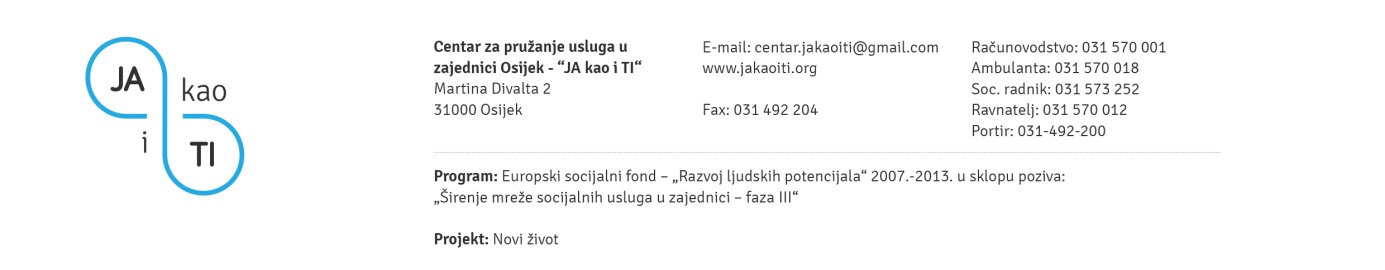 PrijavaIme i prezime:  	OIB: 	Adresa stanovanja 	Telefon: 	E-mail: 	Spol:       M    ŽZakonski zastupnik/skrbnik: 	Ime i prezime: 	Adresa: 	Telefon: 	E-mail: 	OIB: 	Naziv organizacije (ispred koje se osoba prijavljuje) 	Aktivnost  (zaokružiti)Grupe za podršku (ukupno 25 – 30 osoba)Individualno psihološko savjetovanjeRadionice razvoja osobnih vještina (ukupno 35 – 40 osoba)Obučavanje za rad / pružanje usluga u radnom centru rad u peglaoni/praoni rublja, rad na fotokopirnom aparatu, rad na stroju za uvezivanje, pranje automobila/tepiha (ukupno 8 – 12 osoba)Obučavanje za rad na računalu (ukupno 10 – 15 osoba)Obučavanje za rad s glinomPotpis podnositelja prijave/zakonskog zastupnika/skrbnika_____________________________